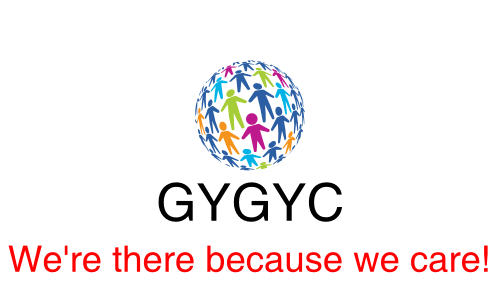 Programme for January to March 2024 for the Rainbow groupSessions will take place once every 4 weeks on a Tuesday from 6pm to 8pm.  Food and transport will be provided.16th January13th February12th MarchFunded and supported by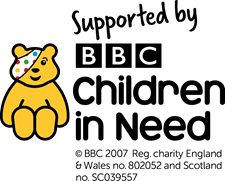 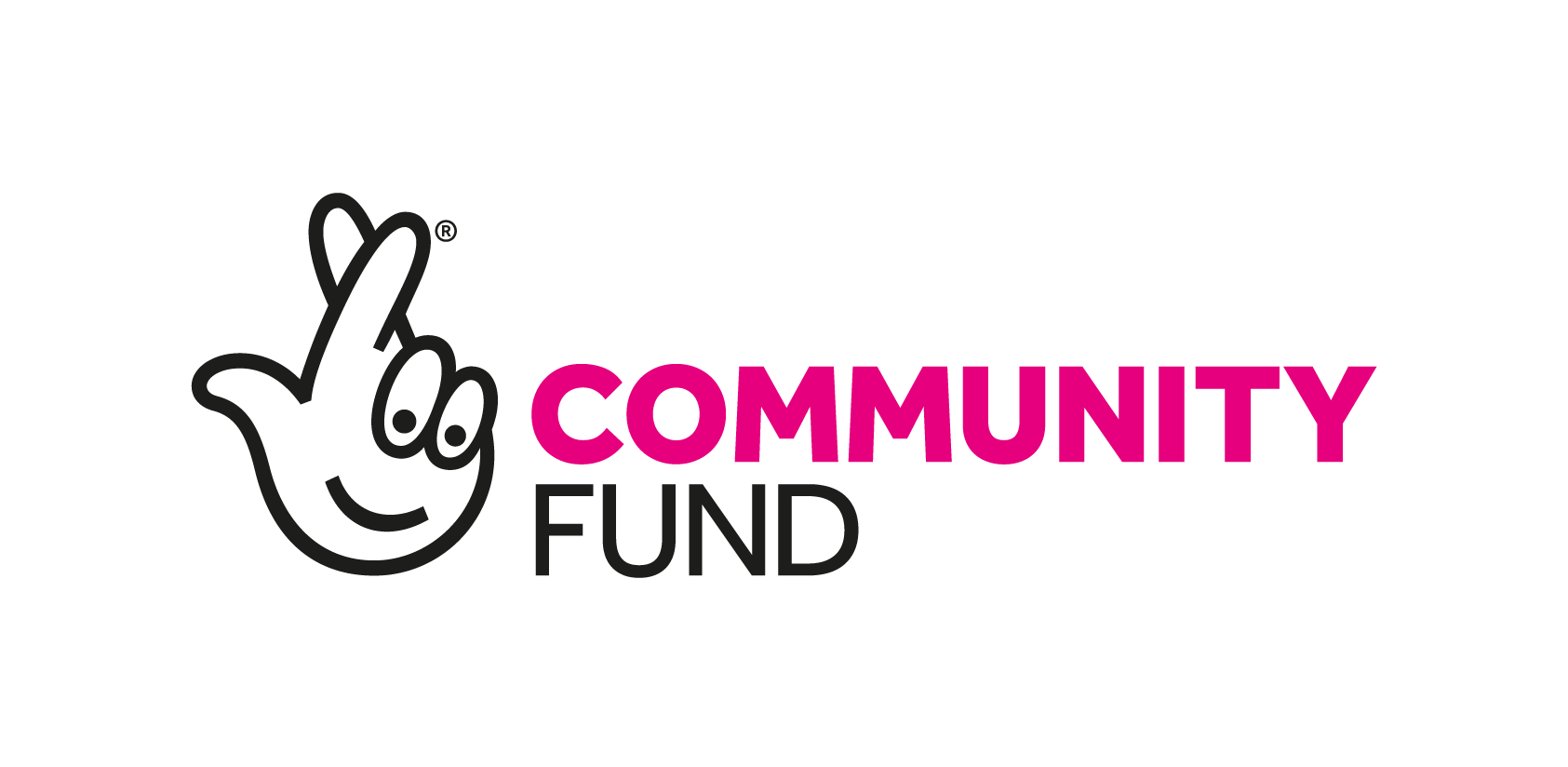 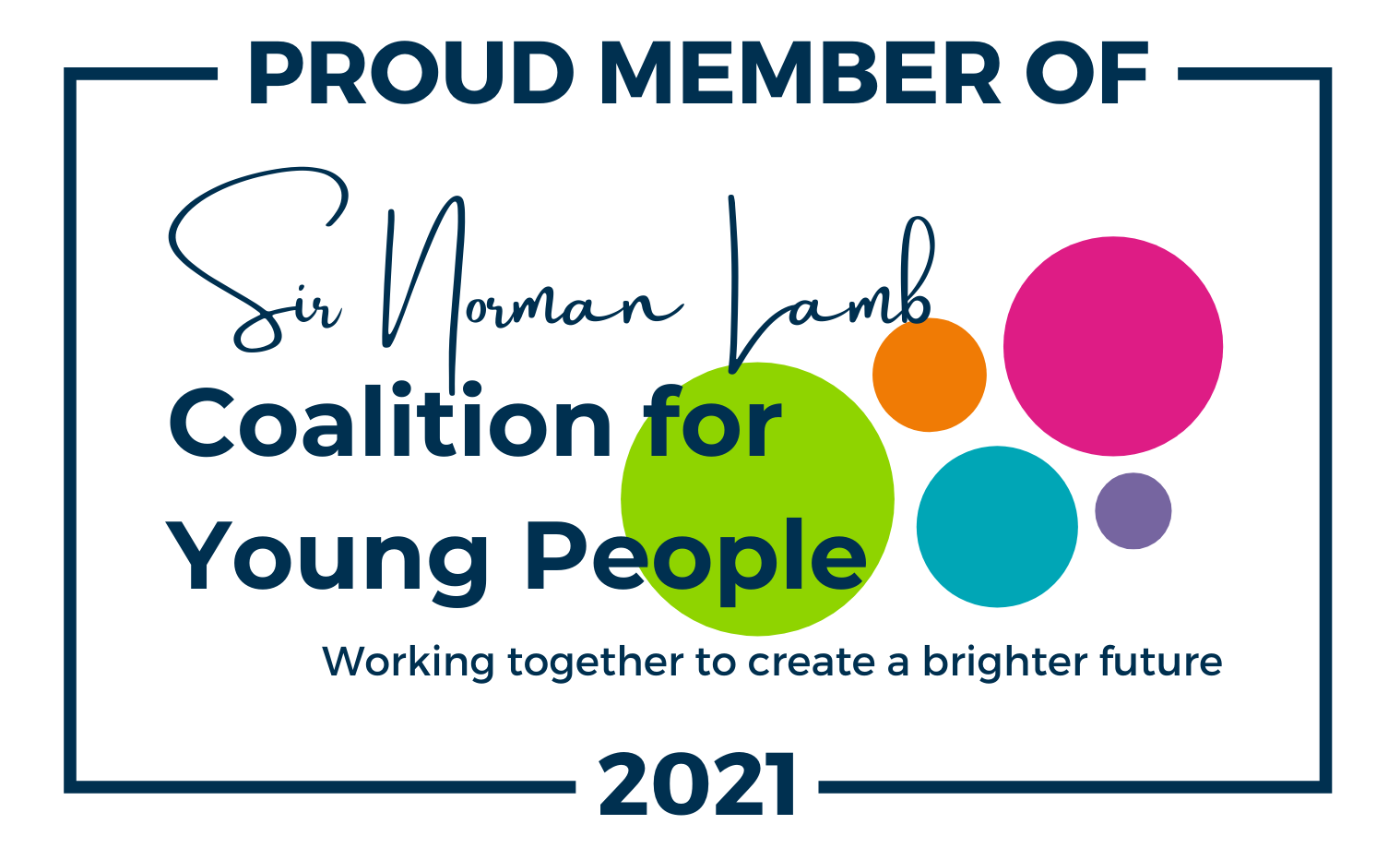 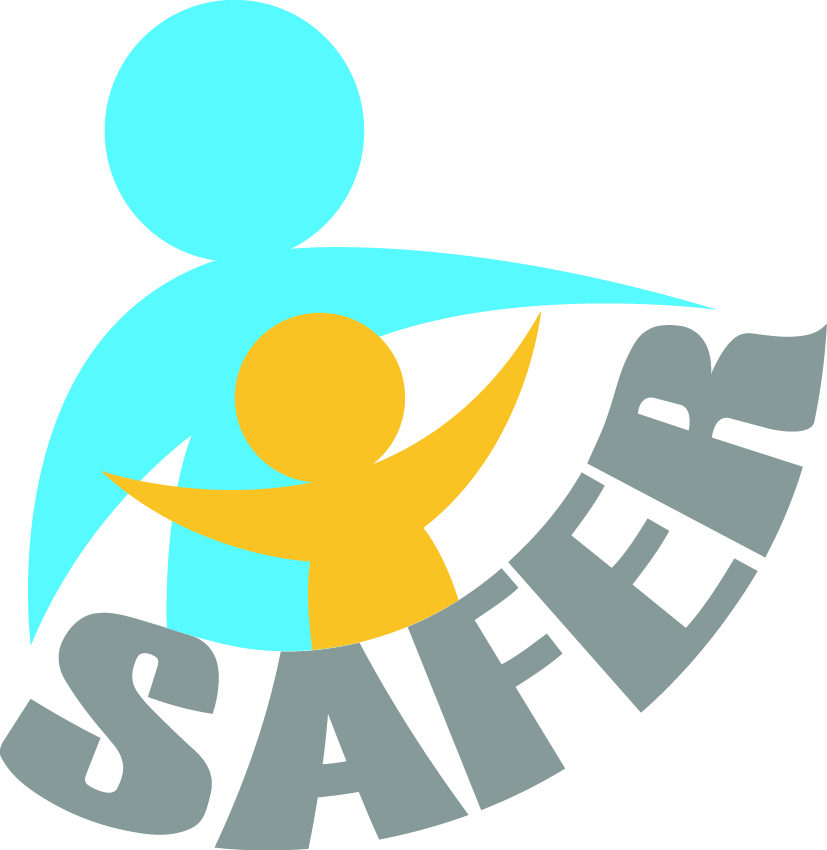 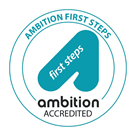 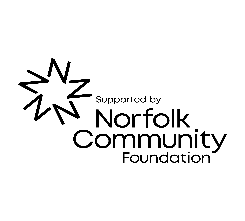 